ΔΗΜΟΤΙΚΟ ΠΑΙΔΙΚΟΙ ΣΤΑΘΜΟΙ: Σεμινάριο Μουσικοκινητικής για το παιδαγωγικό προσωπικό των Παιδικών Σταθμών του Δήμου ΒύρωναΠραγματοποιήθηκε με επιτυχία σεμινάριο μουσικοκινητικής αγωγής που οργάνωσε η Διεύθυνση Παιδαγωγικού για το παιδαγωγικό προσωπικό των Παιδικών Σταθμών του Δήμου Βύρωνα στις 30-11-2015.Παραδοσιακή μουσική, τραγούδι, ρυθμός, κίνηση!  Αυτά ήταν τα στοιχεία που κυριάρχησαν στο σεμινάριο μουσικοκινητικής που πραγματοποιήθηκε στις 30-11-2015, το απόγευμα, στον 9ο Δ.Π.Σ. Δήμου Βύρωνα. Το θέμα ήταν «Η μουσικοκινητική αγωγή μέσα από το πρίσμα της ελληνικής παράδοσης (μουσική, ρυθμός, ήθη, έθιμα). Οι καταξιωμένοι στο χώρο τους εμψυχωτές, Βαγγέλης Καρίπης εκπαιδευτικός-μουσικός(κρουστά), Γιώργος Παππάς εκπαιδευτικός-μουσικός(έγχορδα), και Μαρία Σαπλαούρα  εκπαιδευτικός-σύστημα ORFF δίδαξαν στις παιδαγωγούς μας τρόπους, μέσα και τεχνικές ώστε η μουσικοκινητική να γίνει εύχρηστο εργαλείο στα χέρια τους, προς όφελος των παιδιών.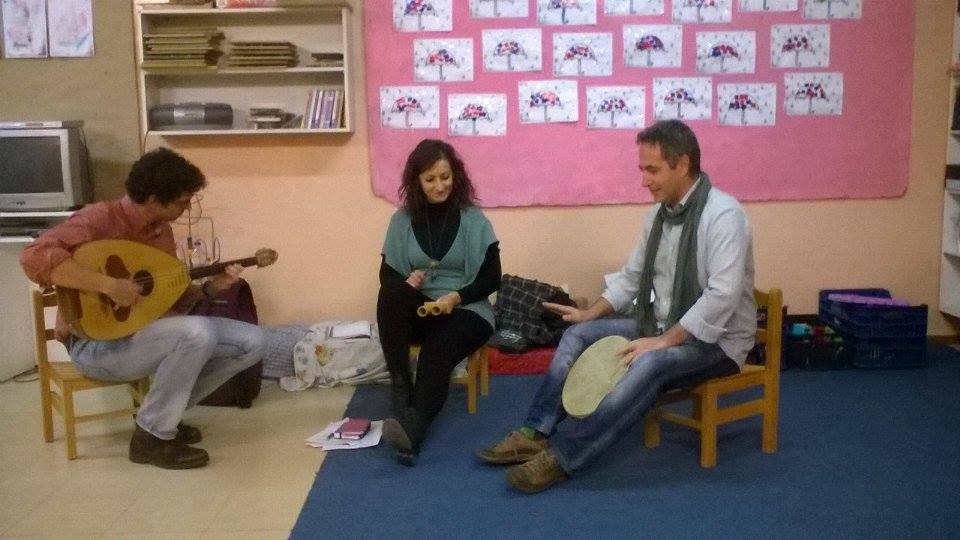 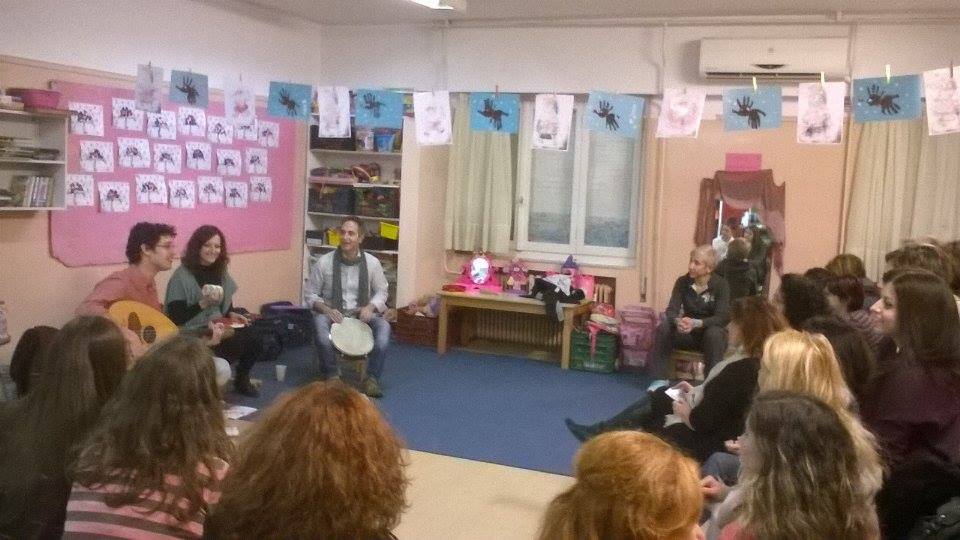 